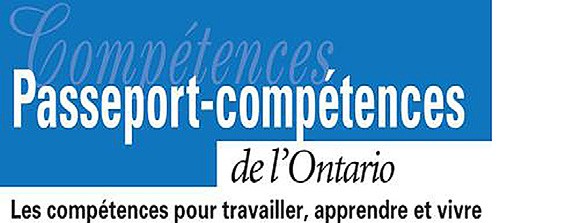 Fiche de réflexion du Passeport-compétences de l’OntarioNom :  	Date :  	 Expérience de bénévolat  à l’école :  		Sauvegardez cette réflexion dans votre portfolio de cheminement.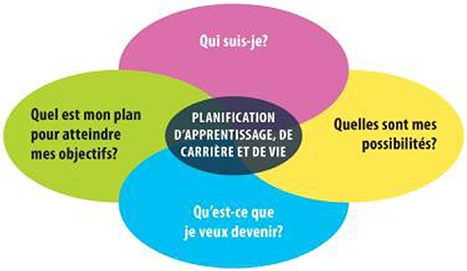 ontario.ca/passeportcompetences  Qui suis-je?  Quelles sont les compétences essentielles et habitudes de travail que j’ai développées et démontrées?Qu’est-ce que cette expérience m’a appris sur moi-même?Quelles sont mes possibilités?Quelles autres expériences puis-je tenter d’acquérir pour m’aider à utiliseret développer davantage mes compétences essentielles et habitudesde travail?  Qu’est-ce que je veux 
 devenir?Comment mes compétences essentielles et habitudes de travail mepréparent-elles aux professions que j’ai déjà identifiées dans mes objectifs?Quel est mon plan pour  atteindre  mes objectifs?Est-ce qu’il y a des compétences essentielles et habitudes de travail que j’ai besoin de perfectionner pour atteindre ces objectifs?Quelle devrait être la prochaine étape pour perfectionner mes compétences essentielles et habitudes de travail?